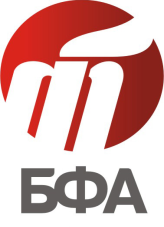 Приложение №15к Регламенту оказания брокерских услуг АО «БФА»В АО «БФА»Заявление
об отнесении к категории Клиентов с повышенным уровнем риска 
или исключении из нее 	Прошу отнести меня к категории Клиентов с повышенным уровнем риска.Настоящим гарантирую, что соответствую всем условиям, указанным в пункте 31 Единых требований к правилам осуществления брокерской деятельности при совершении отдельных сделок за счет клиентов, утвержденных Указанием Банка России от 18.04.2014 № 3234-у.  	Прошу исключить меня из категории Клиентов с повышенным уровнем риска.Дата подписания:Для служебных отметок От Клиента://должностьФИОподпись, печатьКлиент: Инвестиционный счет / ИИС / Договор №Клиент: Инвестиционный счет / ИИС / Договор №Дата приема ____________________________________Вх.№ __________________________________________ФИО и подпись сотрудника _______________________Дополнительная информация